DOCUMENTO DE REFORMA CURRICULARÁREA DE MATEMÁTICASCOLEGIO METROPOLITANO DEL SURloridablanca, marzo 28 de 2011La experiencia nos ha demostrado que el proceso educativo en nuestro país necesita cambios sustanciales en cuanto al currícul, procesos de desarrollo, estrategias, metodología y evaluación para adaptarlos a los postulados de la ley general de educación, decretos reglamentarios y resoluciones.El área interpretativas, argumentativas y prepositivas, le permitan desarrollar capacidadDe igual manera, al no existir una integración eficaz del proceso educativo en nuestra comunidad con el sector productivo, no se genera la necesidad de estudiar, así, un joven que y se emplea atendiendo un café internet en su barrio,  igual o más que el joven que termina su bachillerato y trabaja en una empresa devengando el salario mínimo. Si además de esto el colegio es un sitio aburrido, donde difícil aprobar una materia,no valora  el ambiente y el trato no es respetuoso, y en el hogar hay muchas necesidades de dinero, presi buscar trabajo para colaborar,    Agregamos las inconsistencias del sistema entre lo formativo y lo legal, pues la ley  dice que cada uno puede  lucir como quiera, pero en el colegio  dicen que no es así, que la ley  dice que se puede consumir alucinógenos, pero en el colegio  dicen que no, cuando se pide respeto y tolerancia, pero no respeta ni se comprende al estudiante.  colegio debe ser un lugar agradablel estudiante, donde el respeto sea , tanto en el trato como en los ritmos de aprendizaje, se debe valorar lo que hace dentro de la institución que lo de afuera, apoyar pacientemente cuando no alcance las metas propuestas en los diferentes saberes o presente dificultad para lograrlas, , integrándolo en actividades motivadoras que lo lleven a cuestionarse, a pensar y que le generen expectativas de vida pues nuestra misión es generar sueños y esperanzas en los jóvenes que tenemos el privilegio de La globalización ha hecho que nuestros jóvenes sean más prácticosy facilistas pues ese es el fin de la humanidad, la búsqueda de la comodidad, y es una realidad que debemos enfrentar con sabiduría y en un colegio como el nuestro se debe adaptar una modelo más flexible y centrado en la necesidad del estudiante, donde se le convenza con nuestro quehacer y ejemplo que la educación es una forma de generar calidad humana y una mejor forma de vida.Es innegable que el que trae otros estudiantes, el que califica y le da el valor a un colegio es el mismo estudiante cuando tiene sentido de pertenencia por su institución, él debe ser el cliente principal, es el verdadero promotor publicitario, es nuestro producto final, el reflejo de nuestro trabajo, y este trabajo no lo hace cualquiera es una labor de seres escogidos y esculpidos por Dios.PROPSITOS DE REFORMA CURRICULARDesarrollar en el estudiante la capacidad de dar a conocer sus ompetencias en atemáticas, es decir al saber hacer en el contexto matemático según las formas de proceder que corresponden a estructuras matemáticas que se validan y adquieren sentido. El estudiante será capaz de el conocimiento matemático en situaciones que le exigen el uso, de conceptos y relaciones de las mismas.METAS DEL REAPresentar las matemáticas como parte de la cultura que evoluciona con ella, mediante situaciones problemáticas; es decir las matemáticas en contextos reales, no aisladas del entorno necesidades .Reconocer la importancia del lenguaje simbólico, las técnicas, insuficiencias y ambigüedades que se pueden presentar.Construir o profundizar los conceptos matemáticos asignados cada grado.secuencias didácticas, variadas y creativas reflexionando sobre el simbolismo, viendo los límites e insistiendo en la idea que las matemáticas evolucionan y que no es una ciencia hecha y estática.Incorporar la investigación al proceso cogn, tanto de laboratorio como de la realidad nacional, en sus  aspectos natural, económico, político y social. Ampliar y profundizar en el razonamiento lógico y analítico para la interpretación y solución de los problemas de la ciencia, la tecnología y de la vida cotidianaesarrollar las capacidades para el razonamiento lógico, mediante el dominio de los sistemas numéricos geométricos, métricos, lógicos, analíticos, de conjuntos,  de operaciones y relaciones, así como para su utilización en la interpretación y solución de los problemas de la ciencia, de la tecnología y los de la vida cotidiana.Vincular la matemática con otras METODOLOGA DE TRABAJOLA REFORMA CURRICULARSe acordó con los docentes trabajar por sedes y en cada una de ellas hay un responsable de tal manera que toda actividad que se proponga es trabajada inicialmente en la sede, y por medio del correo electrónico o la página web del área y se consolidan los informes, que la institución cite al docente, nos reunimos para llegar a acuerdos y a solucionar inquietudes y dudas a cerca del trabajo.EL TRABAJO CON LOS ESTUDIANTESEl docente desarrollar un papel de orientadorfacilitador que invite a la participación activa para lo cual  experiencias de aprendizaje de modo que el estudiante pueda los conceptos matemáticos la solución de problemas interdisciplinariosl final de cada tema se realizarn actividades y talleres, tanto individuales como en grupo, calendario matemático, tipo ICFES;  elabora mapas conceptuales y cuestionarios de evaluación general prueba saber institucionalbuscar la mayor y mejor participación de los estudiantesla realización de proyectosexposiciones uso de la  web del área.Para la evaluación se tendrá en cuenta, de forma cuidadosa, el desempeño, y sobre todo, la evolución del conocimiento del estudiante para entrar a fortalecer en las dificultades individuales, se debe ser muy específico en los planes de apoyo para que haya coherencia en lo que se está reforzando con . Se crear parámetros de evaluación claros, medibles y conocidos por toda la comunidad, donde se le valore al estudiante integralmente.CAPITULO UNODIAGNOSTICO INSTITUCIONAL   Diagnóstico SocioculturalPresentación de resultadosTeniendo en cuenta los resultados obtenidos por medio de la encuesta aplicada a los estudiantes y padres de familia concluye que:La gran mayoría de los estudiantes vive con padresEl nivel educativo de los padres en general el de bachillerSe le presta mayor atención  tener servicio de televisión que  internet.Se evidencian dificultades en materia económica, sin embargo los padres hacen lo posible para que se satisfagan las mínimas necesidades.Se invierte muy poco en la educación de los hijos.Las relaciones interpersonales y socioculturales de los estudiantes se presentan en su mayoría con los hermanos.Las actividades que realizan  jornadason los juegos y los oficios caseros.Casi la totalidad de los estudiantes asisten regularmente a clase.En la encuesta se nota gran acompañamiento en las tareas y evaluaciones por parte de los padres, pero en la práctica .El internet algún familiar son lms utilizados por los estudiantes para rendir en sus actividades académicas.Ver resultados de encuestas UIS, Anexa al documentoDiagnóstico de SaberesRESULTADOS PRUEBA SABER 2009REA  MATEMTICAMatemática noveno.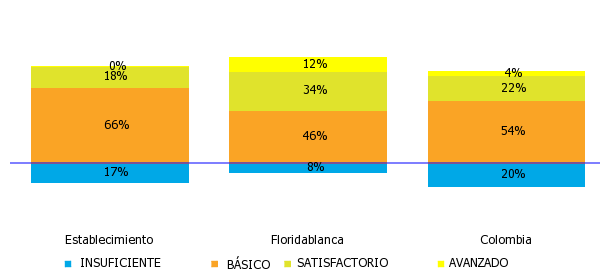 Promedio comparativo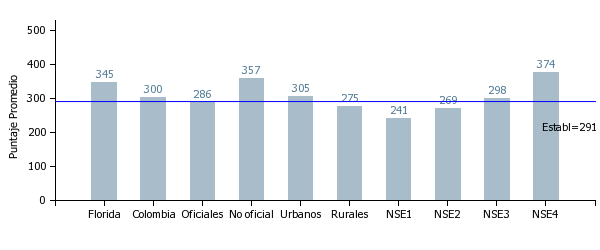 Desviación estándar.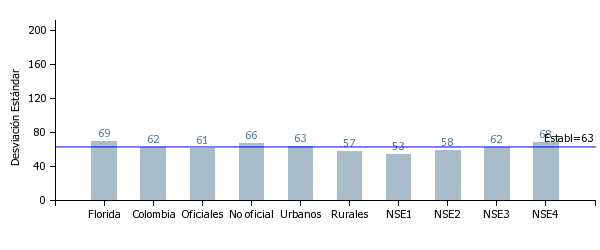 Matemática grado quintoMatemática quinto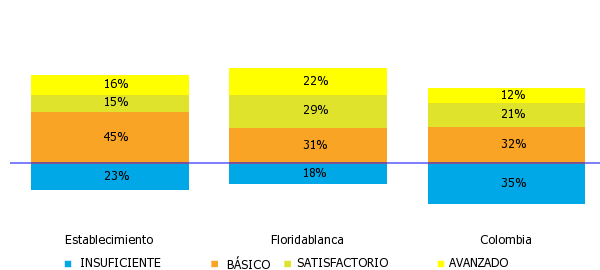 Promedio comparativo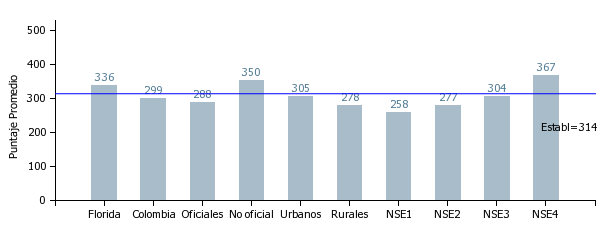 Desviación estándar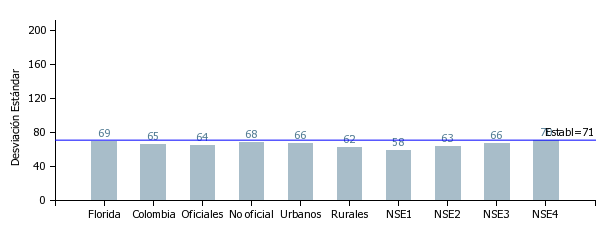 Resultados del grado noveno, mañana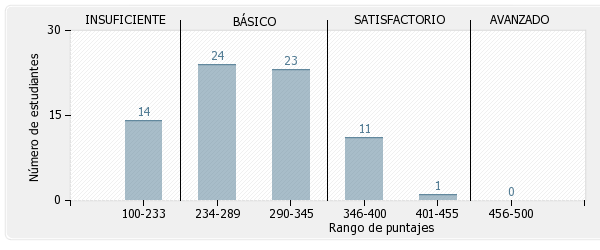 Resultados del grado noveno,  tarde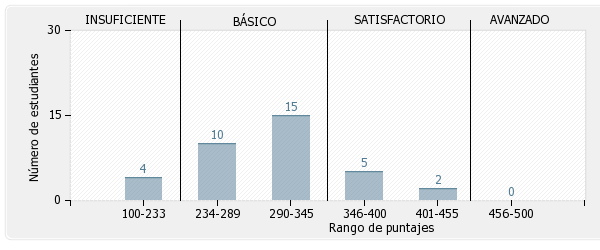 Resultados del grado quinto,  dorado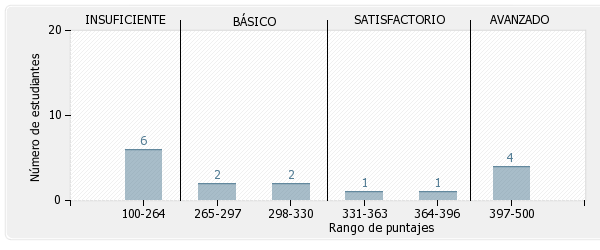 Resultados del grado quinto,  Floricce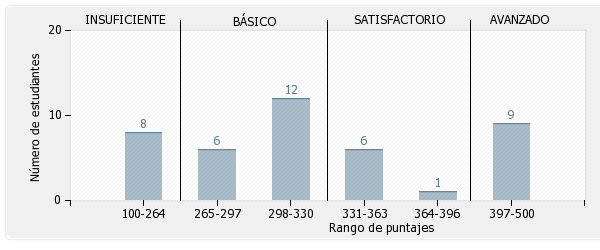 Resultados del grado quinto, Santa Ana mañana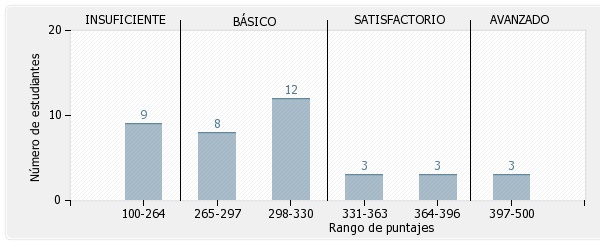 Resultados del grado quinto, anta Ana  tarde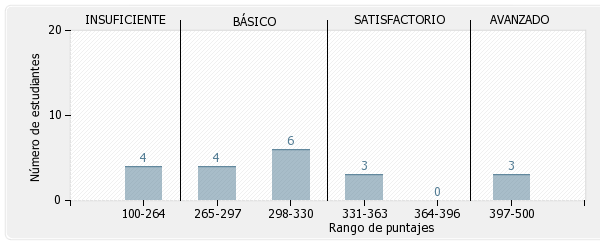 Los resultados de las pruebas saber del año 2009 en el área de matemáticas de nuestra sede arrojan un puntaje por debajo del promedio de los colegios de Floridablanca, tanto oficiales como privados, por tanto esto ubica a la sede  en un rendimiento de nivel mínimo medio.Entre las razones que afectan buen desempeño en área estánLa falta de acompañamiento de los padres en el proceso de aprendizaje.Desmotivación y dificultades de atención en los educandos.Dificultades en la comprensión, análisis, experimentación y comprobación de situaciones matemáticas. de la comunidad en general al considerar las matemáticas como un área difícil, en la cual solo obtienen resultados positivos los inteligentes.Desinterés por el estudioFalta de creatividadMétodos inadecuados de aprendizajeDeficiente interpretación de textosPoca atención a los intereses y necesidades de los estudiantes.Saben algunas reglas del código lingüístico, pero no se aplica. La falta de interés y motivación por el área.de padres de familia rendimiento académico de sus hijos.Diagnóstico del ÁreaLas matemáticas son un producto del quehacer humano y su proceso de construcción está sustentado en abstracciones sucesivas. Muchos desarrollos importantes de esta área han partido de situaciones  en las cuales surge la necesidad de interrelacionar con números y que llevan implícitas las matemáticas. En la construcción del conocimiento matemático el niño parte inicialmente del trabajo con experiencias concretas, las cuales poco a poco se van interiorizando hasta llegar a prescindir de ellas.Las matemáticas permiten resolver problemas en diversos aspectos (social, personal; profesional), sin embargo no basta solamente con lo que se aprende en el medio, sino que es necesario la profundización de métodos y formas variadas que conlleven a la solución de problemas matemáticos.Partiendo de lo anterior, en primaria desde preescolar hasta quinto, se ha realizado un diagnstico inicial, que busca determinar las fortale y debilidades de nuestros educandos en cada uno de los niveles El diagnstico parte básicamente de la observación directa, en la cual nuestro papel como docentes nos permite dar una apreciación concreta y objetiva del conocimiento que manejan los educandos. Además de la observación directa se tomo como segunda instancia las diferentes pruebas presentadas por los educandos, las cuales suministran información sobre sus niveles de desarrollo.Como resultado de este trabajo se  el siguiente análisis:En  los grados de preescolar y primero, sus competencias matemáticas obtuvieron una valoración de alto; los niños y niñas se encuentran motivados hacia las matemáticas y cuentan con el apoyo constante de sus padres.Entre las dificultades halladas está el manejo espacialy la lateralidadpensamiento numérico las actividades que realizan en su proceso escolar.En los grados segundo, tercero, cuarto y quinto se observa un descenso hacia básico en el área.Las dificultades detectadas en el diagnstico son:La falta de análisis, observacióncomprensiónoco interés el área.La debilidad en conocimientos previos, para la formulación y solución de situaciones.El facilismo y el sentimiento de derrota al no realizar correctamente los ejercicios.Se observa claramente la debilidad en el estadístico y en el manejo de conceptos básicos de matemáticas.El pensamiento numérico continúa siendo el más desarrollado y familiar para los .Según los resultados que arrojo las pruebas diagnósticas aplicadas a cada grupo desde sexto hasta undécimo, y haciendo un estudio general o tenemos:Según la estadística se obtuvo el siguiente resultado:Para  la cantidad 3053 por ciento, para  la forma 37,47 por ciento  para  la aleatoriedad 31,78 por ciento. Por consiguiente se concluye que el nivel académico de los estudiante es muy bajo, no alcanza a obtener un 50 por ciento de conocimientos de los pensamientos propuestopor el Ministerio de Educación, en los Estándares del área.Como nosotros correlacionamos los cinco pensamientos en tres y todos están enlazados entre s, seevidencia a diferencia de la primaria que el pensamiento de cantidad en los estudiantes es muy bajo esto se ve reflejado también en los demás pensamientos.PROPUESTAS PARA MEJORAR LOS PROCESOS DEL ÁREA.Para elevar la calidad del aprendizaje de las matemáticas es importante que motivemos a los niños y las niñas con nuevas estrategias de apoyo que les permitan superar las dificultades, encontrándole a esta área un significado y aplicabilidad en la vida diaria.Se hace necesario además que participen activamente en la construcción de conocimiento y hagan de las matemáticas un instrumento que les permita reconocer, plantear y  resolver problemas o situaciones en diferentes ámbitos de la vida.Se debe buscar un cambio en la actitud que permita ver las matemáticas como un área con diferentes aplicaciones en la vida diaria y no como algo inalcanzable e incomprensible, que solo aburre o se copia determina respuesta.Otro aspecto a trabajar es la comprensión lectora como base importante, ya que es la que nos permite razonar, analizar y comprender adecuadamente lo que se va a desarrollar.El aprendizaje de las matemáticas conlleva necesariamente a una participación ms activa y comprometida de los educandos, quienes deben buscar una aproximación más profunda, organizada y constante en esta área.Ver resultados pruebas diagnosticasNivel dedesempeño Sede/Grado/Jornada Nivel dedesempeño Sede/Grado/Jornada Nivel dedesempeño Sede/Grado/Jornada Nivel Avanzado oSuperior(456 a 500)NivelSatisfactorio(346 a 455)Nivel mínimo o básico(234 a 345)Nivel insuficiente(100 a 233)Total estudiantes que presentaron la prueba.SedeAJornadaMañana.No. Estud.012471473SedeAJornada Tarde.No. Estud.0725436SedeBJornadaMañana.No. Estud.3620938SedeBJornada Tarde.No. Estud.3310420Sede CNo. Estud.424616SedeDNo. Estud.9718842193712445225